蓋印機MIN-03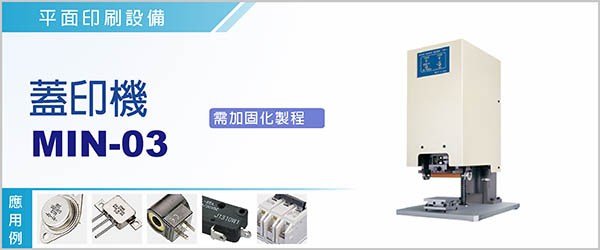 蓋印機MIN-03，適用於各式電子零件、零組件，簡單、經濟、不故障。操作功能完備，電控條件嚴謹，整體而言有極佳的作業性。本機傳動採用凸輪機構設計，動作確實穩定，相關零配件均做耐磨耗處理，堅固而經濟實惠。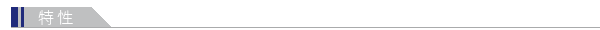 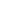 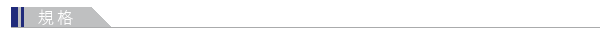 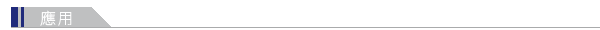 